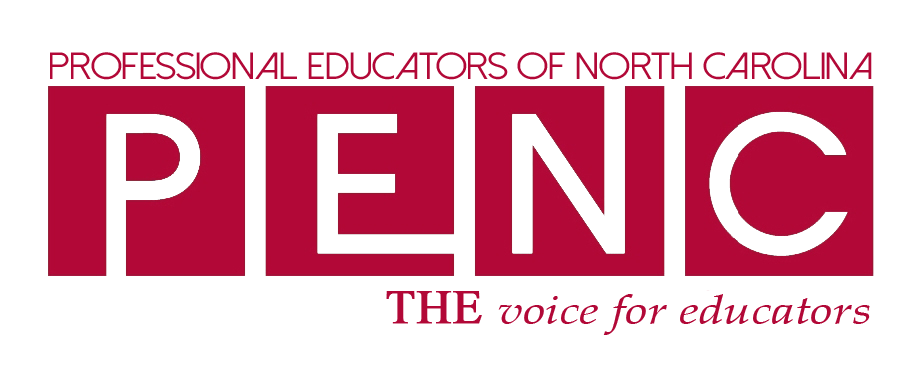 NCCAT Subs-On-Us GrantsThe PENC Executive board invites members attending a program offered via the North Carolina Center for the Advancement of Teaching (NCCAT) to apply for a grant to cover the cost of a substitute teacher for up to five school days. There is no specific deadline, applications are considered first come, first served. Principal Statement of Support: All applicants must request a statement of support from their Principal to ensure there is appropriate support for attendance at the NCCAT program should the grant be awarded. (Attach documentation to this application.)DIRECTIONSDownload/create a copy of the application.Complete the application in its entirety.  Gather/verify additional documentation needed. Submit completed application with all required documentation (electronically via email) to the review committee at scholarships.grants@pencweb.org by the established deadline.APPLICATIONFull NameMobile PhoneHome AddressPersonal EmailSchool District/LEACurrent PositionCurrent SchoolNumber of Days NeededProgram Description: Briefly describe the NCCAT program you plan to attend (You may provide attachments and documents to this application.)Grant Proposal: Submit a statement of 500 words or less that explains why you are interested in attending the NCCAT program participation will positively impact your classroom, school, and/or teaching practice.Electronic signature: Verify accuracy of information contained within this application.Date